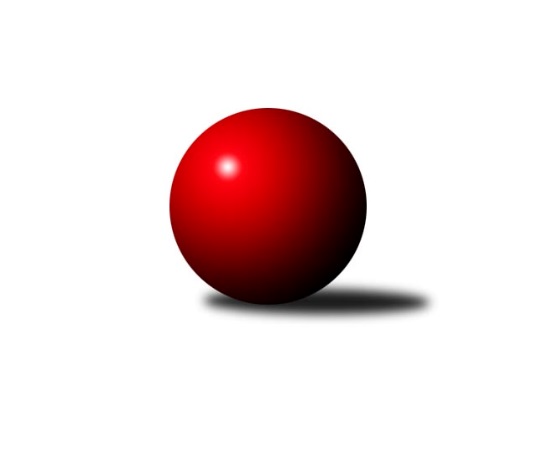 Č.5Ročník 2015/2016	24.10.2015Nejlepšího výkonu v tomto kole: 3174 dosáhlo družstvo: TJ Zbrojovka Vsetín ˝A˝3. KLM C 2015/2016Výsledky 5. kolaSouhrnný přehled výsledků:TJ Jiskra Rýmařov ˝A˝	- TJ Sokol Bohumín ˝A˝	3:5	3141:3168	11.5:12.5	24.10.KK Šumperk˝A˝	- KK Zábřeh ˝B˝	6:2	3157:3000	15.0:9.0	24.10.TJ Sokol Sedlnice ˝A˝	- TJ Tatran Litovel ˝A˝	3:5	3072:3101	11.5:12.5	24.10.TJ Zbrojovka Vsetín ˝A˝	- HKK Olomouc ˝B˝	5:3	3174:3133	12.5:11.5	24.10.Sokol Přemyslovice˝A˝	- TJ Sokol Rybník	6:2	3125:3051	11.0:13.0	24.10.TJ Unie Hlubina ˝A˝	- TJ Sokol Chvalíkovice ˝A˝	4:4	3103:3093	12.0:12.0	24.10.Tabulka družstev:	1.	TJ Sokol Chvalíkovice ˝A˝	5	3	1	1	26.0 : 14.0 	64.5 : 55.5 	 3187	7	2.	KK Zábřeh ˝B˝	5	3	1	1	24.0 : 16.0 	67.0 : 53.0 	 3086	7	3.	TJ Tatran Litovel ˝A˝	5	3	1	1	23.0 : 17.0 	61.5 : 58.5 	 3121	7	4.	HKK Olomouc ˝B˝	5	3	0	2	26.0 : 14.0 	72.0 : 48.0 	 3202	6	5.	TJ Sokol Bohumín ˝A˝	5	3	0	2	22.0 : 18.0 	63.0 : 57.0 	 3164	6	6.	TJ Jiskra Rýmařov ˝A˝	5	3	0	2	21.0 : 19.0 	62.5 : 57.5 	 3243	6	7.	TJ Unie Hlubina ˝A˝	5	1	3	1	19.0 : 21.0 	61.5 : 58.5 	 3053	5	8.	TJ Zbrojovka Vsetín ˝A˝	5	2	1	2	19.0 : 21.0 	54.5 : 65.5 	 3125	5	9.	KK Šumperk˝A˝	5	2	0	3	15.0 : 25.0 	51.5 : 68.5 	 3181	4	10.	TJ Sokol Sedlnice ˝A˝	5	1	1	3	16.0 : 24.0 	56.0 : 64.0 	 3084	3	11.	TJ Sokol Rybník	5	1	0	4	15.0 : 25.0 	57.5 : 62.5 	 3151	2	12.	Sokol Přemyslovice˝A˝	5	1	0	4	14.0 : 26.0 	48.5 : 71.5 	 3064	2Podrobné výsledky kola:	 TJ Jiskra Rýmařov ˝A˝	3141	3:5	3168	TJ Sokol Bohumín ˝A˝	Ladislav Janáč *1	115 	 103 	 125 	114	457 	 1:3 	 510 	 133	132 	 119	126	Aleš Kohutek	Ladislav Stárek	130 	 128 	 131 	147	536 	 2:2 	 550 	 162	130 	 116	142	Pavel Niesyt	Josef Pilatík	123 	 122 	 125 	131	501 	 0.5:3.5 	 527 	 126	137 	 125	139	Fridrich Péli	Jaroslav Heblák	141 	 118 	 134 	139	532 	 2:2 	 531 	 119	122 	 165	125	Štefan Dendis	Jaroslav Tezzele	129 	 154 	 145 	133	561 	 3:1 	 532 	 133	143 	 124	132	Roman Honl	Milan Dědáček	129 	 145 	 149 	131	554 	 3:1 	 518 	 140	137 	 116	125	Jan Zaškolnýrozhodčí: střídání: *1 od 61. hodu Štěpán CharníkNejlepší výkon utkání: 561 - Jaroslav Tezzele	 KK Šumperk˝A˝	3157	6:2	3000	KK Zábřeh ˝B˝	Miroslav Smrčka	131 	 143 	 126 	131	531 	 3:1 	 476 	 118	102 	 128	128	Jiří Karafiát *1	Adam Běláška	127 	 131 	 128 	124	510 	 1:3 	 540 	 156	122 	 129	133	Michal Albrecht	Jaromír Rabenseifner	132 	 138 	 144 	118	532 	 4:0 	 486 	 120	120 	 132	114	Mykola Vološčuk	Marek Zapletal	140 	 158 	 124 	131	553 	 4:0 	 464 	 129	113 	 99	123	Miroslav Štěpán	Jaroslav Sedlář	120 	 127 	 140 	131	518 	 2:2 	 504 	 124	131 	 126	123	Josef Karafiát	Petr Matějka	126 	 133 	 127 	127	513 	 1:3 	 530 	 135	139 	 136	120	Jan Körnerrozhodčí: střídání: *1 od 50. hodu Jiří SrovnalNejlepší výkon utkání: 553 - Marek Zapletal	 TJ Sokol Sedlnice ˝A˝	3072	3:5	3101	TJ Tatran Litovel ˝A˝	Jan Stuchlík	113 	 123 	 117 	129	482 	 1:3 	 510 	 123	124 	 139	124	Jiří Čamek	Jaroslav Chvostek	145 	 126 	 130 	119	520 	 0.5:3.5 	 565 	 145	138 	 142	140	Jiří Čamek	Martin Juřica	118 	 146 	 136 	115	515 	 2:2 	 540 	 146	137 	 127	130	Petr Axman	Ladislav Petr	112 	 135 	 130 	122	499 	 3:1 	 484 	 123	122 	 128	111	Jiří Fiala	Jaroslav Tobola	141 	 111 	 137 	138	527 	 3:1 	 479 	 108	144 	 123	104	David Čulík	Milan Janyška	134 	 118 	 140 	137	529 	 2:2 	 523 	 120	129 	 126	148	Kamil Axmanrozhodčí: Nejlepší výkon utkání: 565 - Jiří Čamek	 TJ Zbrojovka Vsetín ˝A˝	3174	5:3	3133	HKK Olomouc ˝B˝	Theodor Marančák	153 	 151 	 136 	130	570 	 3:1 	 525 	 113	147 	 128	137	Radek Hejtman	Tomáš Hambálek	118 	 128 	 143 	140	529 	 2:2 	 532 	 117	134 	 145	136	Břetislav Sobota	Martin Dolák	113 	 139 	 152 	144	548 	 2.5:1.5 	 521 	 112	139 	 118	152	Dušan Říha	Tomáš Novosad	119 	 133 	 123 	129	504 	 1:3 	 540 	 145	143 	 123	129	Radek Malíšek	Zoltán Bagári	113 	 132 	 105 	132	482 	 2:2 	 496 	 127	120 	 124	125	Jaromír Hendrych ml.	Ivan Říha	146 	 132 	 147 	116	541 	 2:2 	 519 	 129	148 	 120	122	Milan Sekaninarozhodčí: Nejlepší výkon utkání: 570 - Theodor Marančák	 Sokol Přemyslovice˝A˝	3125	6:2	3051	TJ Sokol Rybník	Pavel Močár	129 	 142 	 126 	130	527 	 2:2 	 516 	 114	124 	 142	136	Jan Vencl	Radek Grulich	126 	 116 	 123 	146	511 	 2:2 	 487 	 109	120 	 125	133	Jiří Kmoníček	Vojtěch Jurníček	116 	 122 	 130 	129	497 	 1:3 	 518 	 124	134 	 146	114	Lukáš Műller	Zdeněk Peč	131 	 124 	 143 	122	520 	 3:1 	 489 	 126	119 	 113	131	Miroslav Dušek	Jan Sedláček	126 	 122 	 134 	139	521 	 0:4 	 560 	 131	133 	 149	147	Tomáš Műller	Eduard Tomek	128 	 144 	 147 	130	549 	 3:1 	 481 	 140	116 	 117	108	Tomáš Herrmanrozhodčí: Nejlepší výkon utkání: 560 - Tomáš Műller	 TJ Unie Hlubina ˝A˝	3103	4:4	3093	TJ Sokol Chvalíkovice ˝A˝	František Oliva	147 	 138 	 110 	121	516 	 1:3 	 537 	 144	149 	 118	126	Jiří Staněk	Vladimír Konečný	126 	 136 	 127 	138	527 	 3:1 	 491 	 122	106 	 117	146	Radek Hendrych	Přemysl Žáček	144 	 116 	 120 	133	513 	 1:3 	 510 	 115	139 	 121	135	Vladimír Kostka	Michal Hejtmánek	105 	 141 	 125 	137	508 	 2:2 	 514 	 121	119 	 144	130	Jakub Hendrych	Petr Chodura	120 	 130 	 112 	130	492 	 1:3 	 560 	 145	126 	 156	133	Aleš Staněk	Petr Basta	135 	 131 	 141 	140	547 	 4:0 	 481 	 128	114 	 121	118	David Hendrychrozhodčí: Nejlepší výkon utkání: 560 - Aleš StaněkPořadí jednotlivců:	jméno hráče	družstvo	celkem	plné	dorážka	chyby	poměr kuž.	Maximum	1.	Aleš Staněk 	TJ Sokol Chvalíkovice ˝A˝	600.67	387.7	213.0	2.7	3/4	(623)	2.	Ladislav Stárek 	TJ Jiskra Rýmařov ˝A˝	572.33	374.0	198.3	2.4	3/3	(625)	3.	Milan Dědáček 	TJ Jiskra Rýmařov ˝A˝	566.56	381.6	185.0	2.6	3/3	(584)	4.	Tomáš Műller 	TJ Sokol Rybník	564.00	377.3	186.7	2.0	3/3	(583)	5.	Michal Albrecht 	KK Zábřeh ˝B˝	563.75	363.5	200.3	2.3	4/4	(597)	6.	Jaroslav Tezzele 	TJ Jiskra Rýmařov ˝A˝	559.67	379.1	180.6	4.7	3/3	(613)	7.	Jiří Staněk 	TJ Sokol Chvalíkovice ˝A˝	559.00	367.8	191.3	3.6	4/4	(602)	8.	Pavel Niesyt 	TJ Sokol Bohumín ˝A˝	551.11	370.0	181.1	5.6	3/3	(565)	9.	Ladislav Janáč 	TJ Jiskra Rýmařov ˝A˝	544.83	355.0	189.8	3.5	3/3	(583)	10.	Břetislav Sobota 	HKK Olomouc ˝B˝	543.00	373.8	169.3	4.0	4/4	(578)	11.	Jan Vencl 	TJ Sokol Rybník	542.89	360.4	182.4	4.2	3/3	(602)	12.	Ivan Říha 	TJ Zbrojovka Vsetín ˝A˝	539.25	352.0	187.3	2.5	4/4	(555)	13.	Jaromír Rabenseifner 	KK Šumperk˝A˝	539.25	366.5	172.8	4.3	4/4	(560)	14.	Vladimír Konečný 	TJ Unie Hlubina ˝A˝	537.00	351.4	185.6	2.9	3/3	(543)	15.	Miroslav Dokoupil 	HKK Olomouc ˝B˝	537.00	363.2	173.8	8.0	3/4	(546)	16.	Kamil Axman 	TJ Tatran Litovel ˝A˝	536.50	358.5	178.0	3.0	4/4	(564)	17.	Marek Zapletal 	KK Šumperk˝A˝	536.38	360.4	176.0	6.5	4/4	(553)	18.	Štefan Dendis 	TJ Sokol Bohumín ˝A˝	535.67	344.3	191.3	5.3	3/3	(568)	19.	Milan Janyška 	TJ Sokol Sedlnice ˝A˝	535.67	363.8	171.9	1.8	3/3	(540)	20.	Radek Malíšek 	HKK Olomouc ˝B˝	535.50	361.3	174.3	6.3	4/4	(552)	21.	Miroslav Smrčka 	KK Šumperk˝A˝	535.25	364.0	171.3	3.4	4/4	(540)	22.	Zdeněk Skala 	TJ Sokol Sedlnice ˝A˝	535.17	358.8	176.3	5.0	3/3	(562)	23.	Adam Běláška 	KK Šumperk˝A˝	535.13	353.9	181.3	5.9	4/4	(584)	24.	Petr Axman 	TJ Tatran Litovel ˝A˝	535.00	362.8	172.3	6.3	4/4	(548)	25.	Jiří Čamek 	TJ Tatran Litovel ˝A˝	532.63	355.6	177.0	5.6	4/4	(565)	26.	Fridrich Péli 	TJ Sokol Bohumín ˝A˝	531.89	356.3	175.6	5.1	3/3	(557)	27.	Dušan Říha 	HKK Olomouc ˝B˝	531.88	361.6	170.3	4.8	4/4	(558)	28.	Martin Dolák 	TJ Zbrojovka Vsetín ˝A˝	531.33	356.8	174.5	3.7	3/4	(554)	29.	Vladimír Valenta 	TJ Sokol Chvalíkovice ˝A˝	530.83	371.8	159.0	6.0	3/4	(565)	30.	Miroslav Dušek 	TJ Sokol Rybník	529.00	354.8	174.3	8.0	2/3	(578)	31.	Tomáš Herrman 	TJ Sokol Rybník	529.00	355.3	173.7	10.2	2/3	(597)	32.	Jakub Hendrych 	TJ Sokol Chvalíkovice ˝A˝	526.38	359.4	167.0	6.5	4/4	(555)	33.	Lukáš Műller 	TJ Sokol Rybník	524.22	361.3	162.9	7.9	3/3	(601)	34.	Milan Šula 	KK Zábřeh ˝B˝	524.00	350.0	174.0	5.0	3/4	(549)	35.	Milan Sekanina 	HKK Olomouc ˝B˝	523.50	349.0	174.5	3.2	3/4	(566)	36.	Jan Zaškolný 	TJ Sokol Bohumín ˝A˝	523.33	357.3	166.0	6.4	3/3	(559)	37.	Martin Juřica 	TJ Sokol Sedlnice ˝A˝	523.11	360.3	162.8	6.4	3/3	(547)	38.	Jaromír Hendrych ml. 	HKK Olomouc ˝B˝	523.00	348.3	174.8	5.0	4/4	(550)	39.	Jan Körner 	KK Zábřeh ˝B˝	521.25	345.3	176.0	4.0	4/4	(555)	40.	Tomáš Hambálek 	TJ Zbrojovka Vsetín ˝A˝	521.00	355.0	166.0	4.3	4/4	(555)	41.	Josef Pilatík 	TJ Jiskra Rýmařov ˝A˝	520.83	360.0	160.8	7.2	2/3	(541)	42.	David Hendrych 	TJ Sokol Chvalíkovice ˝A˝	519.38	342.1	177.3	4.1	4/4	(558)	43.	Petr Matějka 	KK Šumperk˝A˝	518.00	347.2	170.8	7.2	3/4	(541)	44.	Jiří Kmoníček 	TJ Sokol Rybník	516.33	338.4	177.9	1.8	3/3	(570)	45.	Miroslav Kolář ml. 	TJ Sokol Rybník	516.33	356.5	159.8	7.7	2/3	(550)	46.	Tomáš Novosad 	TJ Zbrojovka Vsetín ˝A˝	516.17	354.2	162.0	4.8	3/4	(545)	47.	Přemysl Žáček 	TJ Unie Hlubina ˝A˝	516.00	348.0	168.0	8.0	2/3	(531)	48.	Radek Grulich 	Sokol Přemyslovice˝A˝	515.63	355.0	160.6	6.8	2/2	(531)	49.	Zoltán Bagári 	TJ Zbrojovka Vsetín ˝A˝	515.38	359.1	156.3	6.6	4/4	(545)	50.	Josef Karafiát 	KK Zábřeh ˝B˝	515.00	348.3	166.8	6.5	4/4	(562)	51.	Jaroslav Heblák 	TJ Jiskra Rýmařov ˝A˝	514.78	361.1	153.7	8.2	3/3	(532)	52.	David Čulík 	TJ Tatran Litovel ˝A˝	514.00	356.8	157.2	8.0	3/4	(543)	53.	Miroslav Ondrouch 	Sokol Přemyslovice˝A˝	513.83	359.2	154.7	11.2	2/2	(538)	54.	Pavel Močár 	Sokol Přemyslovice˝A˝	513.63	356.1	157.5	7.0	2/2	(565)	55.	Aleš Kohutek 	TJ Sokol Bohumín ˝A˝	513.00	348.5	164.5	3.0	2/3	(516)	56.	Zdeněk Peč 	Sokol Přemyslovice˝A˝	512.33	355.7	156.7	8.2	2/2	(541)	57.	Jaroslav Sedlář 	KK Šumperk˝A˝	512.17	359.5	152.7	4.0	3/4	(522)	58.	Roman Honl 	TJ Sokol Bohumín ˝A˝	512.00	345.0	167.0	4.8	3/3	(532)	59.	Radek Hendrych 	TJ Sokol Chvalíkovice ˝A˝	510.17	342.0	168.2	5.2	3/4	(586)	60.	Jan Sedláček 	Sokol Přemyslovice˝A˝	509.00	353.0	156.0	6.4	2/2	(521)	61.	František Oliva 	TJ Unie Hlubina ˝A˝	508.89	339.0	169.9	6.6	3/3	(537)	62.	Petr Basta 	TJ Unie Hlubina ˝A˝	508.33	352.3	156.0	4.9	3/3	(552)	63.	Petr Kuttler 	TJ Sokol Bohumín ˝A˝	506.00	343.5	162.5	4.8	2/3	(514)	64.	Petr Chodura 	TJ Unie Hlubina ˝A˝	504.50	349.3	155.2	8.3	3/3	(527)	65.	Petr Brablec 	TJ Unie Hlubina ˝A˝	504.00	341.7	162.3	6.7	3/3	(533)	66.	Jiří Karafiát 	KK Zábřeh ˝B˝	504.00	349.0	155.0	9.7	3/4	(553)	67.	Jan Stuchlík 	TJ Sokol Sedlnice ˝A˝	503.75	356.3	147.5	11.5	2/3	(561)	68.	Jaroslav Tobola 	TJ Sokol Sedlnice ˝A˝	500.83	337.8	163.0	4.3	2/3	(535)	69.	Miroslav Kubík 	TJ Zbrojovka Vsetín ˝A˝	499.67	346.3	153.3	8.7	3/4	(509)	70.	František Baleka 	TJ Tatran Litovel ˝A˝	497.83	343.7	154.2	7.3	3/4	(504)	71.	Michal Hejtmánek 	TJ Unie Hlubina ˝A˝	495.00	339.5	155.5	5.8	2/3	(508)	72.	Vladimír Kostka 	TJ Sokol Chvalíkovice ˝A˝	492.00	329.8	162.3	8.0	4/4	(520)	73.	Jiří Fiala 	TJ Tatran Litovel ˝A˝	491.50	345.5	146.0	9.5	4/4	(532)	74.	Ladislav Petr 	TJ Sokol Sedlnice ˝A˝	491.17	335.5	155.7	9.0	2/3	(521)	75.	Jaroslav Chvostek 	TJ Sokol Sedlnice ˝A˝	490.50	343.3	147.3	10.8	2/3	(520)	76.	Miroslav Štěpán 	KK Zábřeh ˝B˝	484.75	336.8	148.0	7.8	4/4	(528)		Theodor Marančák 	TJ Zbrojovka Vsetín ˝A˝	570.00	341.0	229.0	2.0	1/4	(570)		Josef Šrámek 	HKK Olomouc ˝B˝	558.50	381.5	177.0	4.0	2/4	(565)		Vlastimil Bělíček 	TJ Zbrojovka Vsetín ˝A˝	547.00	368.0	179.0	2.5	2/4	(563)		Eduard Tomek 	Sokol Přemyslovice˝A˝	534.75	351.8	183.0	3.5	1/2	(549)		Gustav Vojtek 	KK Šumperk˝A˝	525.00	339.0	186.0	8.0	2/4	(537)		Radek Hejtman 	HKK Olomouc ˝B˝	525.00	352.0	173.0	9.0	1/4	(525)		Miroslav Talášek 	TJ Tatran Litovel ˝A˝	523.00	358.0	165.0	7.5	2/4	(529)		Tomáš Dražil 	KK Zábřeh ˝B˝	520.50	354.5	166.0	4.0	1/4	(535)		Lukáš Modlitba 	TJ Sokol Bohumín ˝A˝	520.00	349.0	171.0	4.0	1/3	(520)		Rostislav Kletenský 	TJ Sokol Sedlnice ˝A˝	519.00	348.0	171.0	3.0	1/3	(519)		Martin Vitásek 	KK Zábřeh ˝B˝	497.00	331.0	166.0	9.0	1/4	(497)		Vojtěch Jurníček 	Sokol Přemyslovice˝A˝	495.00	358.5	136.5	12.5	1/2	(497)		Daniel Bělíček 	TJ Zbrojovka Vsetín ˝A˝	491.00	339.0	152.0	5.0	1/4	(491)		Mykola Vološčuk 	KK Zábřeh ˝B˝	486.00	334.0	152.0	10.0	1/4	(486)		Michal Zatyko 	TJ Unie Hlubina ˝A˝	476.00	344.0	132.0	9.0	1/3	(476)		Lukáš Vybíral 	Sokol Přemyslovice˝A˝	473.00	353.0	120.0	19.0	1/2	(473)		Jaroslav Klekner 	TJ Unie Hlubina ˝A˝	471.00	309.0	162.0	7.0	1/3	(471)Sportovně technické informace:Starty náhradníků:registrační číslo	jméno a příjmení 	datum startu 	družstvo	číslo startu21859	Martin Dolák	24.10.2015	TJ Zbrojovka Vsetín ˝A˝	4x7862	Theodor Marančák	24.10.2015	TJ Zbrojovka Vsetín ˝A˝	1x24129	Mykola Vološčuk	24.10.2015	KK Zábřeh ˝B˝	1x14603	Jiří Srovnal	24.10.2015	KK Zábřeh ˝B˝	1x6387	Jiří Kmoníček	24.10.2015	TJ Sokol Rybník	5x8566	Ivan Říha	24.10.2015	TJ Zbrojovka Vsetín ˝A˝	4x6367	Ladislav Stárek	24.10.2015	TJ Jiskra Rýmařov ˝A˝	5x13708	Radek Hejtman	24.10.2015	HKK Olomouc ˝B˝	1x6380	Jaroslav Tezzele	24.10.2015	TJ Jiskra Rýmařov ˝A˝	5x11959	Ladislav Janáč	24.10.2015	TJ Jiskra Rýmařov ˝A˝	5x6281	Josef Pilatík	24.10.2015	TJ Jiskra Rýmařov ˝A˝	4x6374	Jaroslav Heblák	24.10.2015	TJ Jiskra Rýmařov ˝A˝	5x19558	Jan Vencl	24.10.2015	TJ Sokol Rybník	5x10409	Přemysl Žáček	24.10.2015	TJ Unie Hlubina ˝A˝	4x13237	Tomáš Herrman	24.10.2015	TJ Sokol Rybník	5x16300	Lukáš Müller	24.10.2015	TJ Sokol Rybník	5x16412	Eduard Tomek	24.10.2015	Sokol Přemyslovice˝A˝	4x9191	Štěpán Charník	24.10.2015	TJ Jiskra Rýmařov ˝A˝	2x11060	Milan Dědáček	24.10.2015	TJ Jiskra Rýmařov ˝A˝	5x703	Miroslav Dušek	24.10.2015	TJ Sokol Rybník	3x
Hráči dopsaní na soupisku:registrační číslo	jméno a příjmení 	datum startu 	družstvo	Program dalšího kola:6. kolo31.10.2015	so	10:00	TJ Tatran Litovel ˝A˝ - KK Šumperk˝A˝	31.10.2015	so	10:00	TJ Sokol Rybník - TJ Sokol Sedlnice ˝A˝	31.10.2015	so	14:00	TJ Sokol Chvalíkovice ˝A˝ - HKK Olomouc ˝B˝	31.10.2015	so	14:00	TJ Sokol Bohumín ˝A˝ - Sokol Přemyslovice˝A˝	31.10.2015	so	15:30	KK Zábřeh ˝B˝ - TJ Zbrojovka Vsetín ˝A˝	31.10.2015	so	15:30	TJ Unie Hlubina ˝A˝ - TJ Jiskra Rýmařov ˝A˝	Nejlepší šestka kola - absolutněNejlepší šestka kola - absolutněNejlepší šestka kola - absolutněNejlepší šestka kola - absolutněNejlepší šestka kola - dle průměru kuželenNejlepší šestka kola - dle průměru kuželenNejlepší šestka kola - dle průměru kuželenNejlepší šestka kola - dle průměru kuželenNejlepší šestka kola - dle průměru kuželenPočetJménoNázev týmuVýkonPočetJménoNázev týmuPrůměr (%)Výkon1xTheodor MarančákVsetín A5703xAleš StaněkChvalíkov. A110.635601xJiří ČamekLitovel5651xTomáš MűllerRybník108.415602xJaroslav TezzeleRýmařov A5611xTheodor MarančákVsetín A108.345703xAleš StaněkChvalíkov. A5602xPetr BastaHlubina A108.065471xTomáš MűllerRybník5601xEduard TomekPřemyslovice A106.285493xMilan DědáčekRýmařov A5541xMarek ZapletalŠumperk˝A˝106.27553